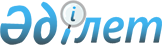 Егіндікөл аудандық мәслихаттың 2016 жылғы 24 желтоқсандағы № 6С10-2 "Ауданның 2017-2019 жылдарға арналған бюджеті туралы" шешіміне өзгерістер енгізу туралыАқмола облысы Егіндікөл аудандық мәслихатының 2017 жылғы 15 мамырдағы № 6С 13-4 шешімі. Ақмола облысының Әділет департаментінде 2017 жылғы 29 мамырда № 5968 болып тіркелді
      РҚАО-ның ескертпесі.

      Құжаттың мәтінінде түпнұсқаның пунктуациясы мен орфографиясы сақталған.
      Қазақстан Республикасының 2008 жылғы 4 желтоқсандағы Бюджет кодексінің 106 бабының 4 тармағына, "Қазақстан Республикасындағы жергілікті мемлекеттік басқару және өзін-өзі басқару туралы" Қазақстан Республикасының 2001 жылғы 23 қаңтардағы Заңының 6 бабының 1 тармағының 1) тармақшасына сәйкес Егіндікөл аудандық мәслихаты ШЕШІМ ҚАБЫЛДАДЫ:
      1. Егіндікөл аудандық мәслихатының "Ауданның 2017-2019 жылдарға арналған бюджеті туралы" 2016 жылғы 24 желтоқсандағы № 6С10-2 (Нормативтік құқықтық актілерді мемлекеттік тіркеу тізілімінде № 5677 тіркелген, 2017 жылғы 23 қаңтарда аудандық "Алтын астық" газетінде жарияланған) шешіміне келесі өзгерістер енгізілсін:
      1 тармақ жаңа редакцияда баяндалсын:
      "1. 2017-2019 жылдарға арналған аудан бюджеті 1, 2, 3 қосымшаларға сәйкес, оның ішінде 2017 жылға келесі көлемдерде бекітілсін:
      1) кірістер – 1272824,6 мың теңге, оның ішінде:
      салықтық түсімдер – 192089,0 мың теңге;
      салықтық емес түсімдер – 2550,0 мың теңге;
      негізгі капиталды сатудан түсетін түсімдер – 5795,0 мың теңге;
      трансферттер түсімі – 1072390,6 мың теңге;
      2) шығындар – 1284774,0 мың теңге;
      3) таза бюджеттік кредиттеу – 12977,6 мың теңге, оның ішінде:
      бюджеттік кредиттер – 17380,6 мың теңге;
      бюджеттік кредиттерді өтеу – 4403,0 мың теңге;
      4) қаржы активтерімен операциялар бойынша сальдо – 40300,0 мың теңге, оның ішінде:
      қаржы активтерін сатып алу – 40300,0 мың теңге;
      мемлекеттің қаржы активтерін сатудан түсетін түсімдер – 0 мың теңге;
      5) бюджет тапшылығы (профициті) – -65227,0 мың теңге;
      6) бюджет тапшылығын қаржыландыру (профицитін пайдалану) – 65227,0 мың теңге:
      қарыздар түсімі – 17018,0 мың теңге;
      қарыздарды өтеу – 4403,0 мың теңге;
      бюджет қаражатының пайдаланылатын қалдықтары – 52612,0 мың теңге.";
      көрсетілген шешімінің 1, 5, 7 қосымшалары осы шешімнің 1, 2, 3 қосымшаларына сәйкес жаңа редакцияда баяндалсын.
      2. Осы шешім Ақмола облысының Әділет департаментінде мемлекеттік тіркелген күннен бастап күшіне енеді және 2017 жылдың 1 қаңтарынан бастап қолданысқа енгізіледі.
      "КЕЛІСІЛДІ"
      2017 жылғы 15 мамыр Ауданның 2017 жылға арналған бюджеті 2017 жылға арналған облыстық бюджеттен нысаналы трансферттер 2017 жылға арналған ауыл және ауылдық округтердің бюджеттік бағдарламалары
      кестенің жалғасы:
					© 2012. Қазақстан Республикасы Әділет министрлігінің «Қазақстан Республикасының Заңнама және құқықтық ақпарат институты» ШЖҚ РМК
				
      Аудандық мәслихат
сессиясының төрағасы

Қ.Достенов

      Аудандық мәслихаттың
хатшысы

Б.Абилов

      Егіндікөл ауданының әкімі

Н.Төлепов
Егіндікөл аудандық мәслихатының
2017 жылғы 15 мамырдағы
№ 6С13-4 шешіміне
1 қосымшаЕгіндікөл аудандық мәслихатының
2016 жылғы 24 желтоқсандағы
№ 6С10-2 шешіміне
1 қосымша
Санаты
Санаты
Санаты
Санаты
мың теңге
Сома
Сыныбы
Сыныбы
Сыныбы
мың теңге
Сома
Ішкі сыныбы
Ішкі сыныбы
мың теңге
Сома
Атауы
мың теңге
Сома
I. Кірістер
1272824,6
1
Салықтық түсімдер
192089,0
01
Табыс салығы
7746,0
2
Жеке табыс салығы
7746,0
03
Әлеуметтiк салық
104096,0
1
Әлеуметтік салық
104096,0
04
Меншiкке салынатын салықтар
49773,0
1
Мүлiкке салынатын салықтар
30200,0
3
Жер салығы
1038,0
4
Көлiк құралдарына салынатын салық
11580,0
5
Бірыңғай жер салығы
6955,0
05
Тауарларға, жұмыстарға және қызметтерге салынатын iшкi салықтар
29297,0
2
Акциздер
540,0
3
Табиғи және басқа да ресурстарды пайдаланғаны үшiн түсетiн түсiмдер
25000,0
4
Кәсiпкерлiк және кәсiби қызметтi жүргiзгенi үшiн алынатын алымдар
3757,0
08
Заңдық маңызы бар әрекеттерді жасағаны және (немесе) оған уәкілеттігі бар мемлекеттік органдар немесе лауазымды адамдар құжаттар бергені үшін алынатын міндетті төлемдер
1177,0
1
Мемлекеттік баж
1177,0
2
Салықтық емес түсiмдер
2550,0
01
Мемлекеттік меншіктен түсетін кірістер
398,0
5
Мемлекет меншігіндегі мүлікті жалға беруден түсетін кірістер
394,0
7
Мемлекеттік бюджеттен берілген кредиттер бойынша сыйақылар
4,0
04
Мемлекеттік бюджеттен қаржыландырылатын, сондай-ақ Қазақстан Республикасы Ұлттық Банкінің бюджетінен (шығыстар сметасынан) ұсталатын және қаржыландырылатын мемлекеттік мекемелер салатын айыппұлдар, өсімпұлдар, санкциялар, өндіріп алулар
340,0
1
Мұнай секторы ұйымдарынан түсетін түсімдерді қоспағанда, мемлекеттік бюджеттен қаржыландырылатын, сондай-ақ Қазақстан Республикасы Ұлттық Банкінің бюджетінен (шығыстар сметасынан) ұсталатын және қаржыландырылатын мемлекеттік мекемелер салатын айыппұлдар, өсімпұлдар, санкциялар, өндіріп алулар
340,0
06
Басқа да салықтық емес түсiмдер
1812,0
1
Басқа да салықтық емес түсiмдер
1812,0
Санаты
Санаты
Санаты
Санаты
Сома
Сыныбы
Сыныбы
Сыныбы
Сома
Ішкі сыныбы
Ішкі сыныбы
Сома
Атауы
Сома
3
Негізгі капиталды сатудан түсетін түсімдер
5795,0
03
Жердi және материалдық емес активтердi сату
5795,0
1
Жерді сату
5795,0
4
Трансферттер түсімі
1072390,6
02
Мемлекеттiк басқарудың жоғары тұрған органдарынан түсетiн трансферттер
1072390,6
2
Облыстық бюджеттен түсетiн трансферттер
1072390,6
Функционалдық топ
Функционалдық топ
Функционалдық топ
Функционалдық топ
Сома
Бюджеттік бағдарламалардың әкімшісі
Бюджеттік бағдарламалардың әкімшісі
Бюджеттік бағдарламалардың әкімшісі
Сома
Бағдарлама
Бағдарлама
Сома
Атауы
Сома
II. Шығындар
1284774,0
01
Жалпы сипаттағы мемлекеттiк қызметтер
255182,6
01
112
Аудан (облыстық маңызы бар қала) мәслихатының аппараты
17346,0
001
Аудан (облыстық маңызы бар қала) мәслихатының қызметін қамтамасыз ету жөніндегі қызметтер
17346,0
01
122
Аудан (облыстық маңызы бар қала) әкімінің аппараты
79451,6
01
122
001
Аудан (облыстық маңызы бар қала) әкімінің қызметін қамтамасыз ету жөніндегі қызметтер
79005,6
01
122
003
Мемлекеттік органның күрделі шығыстары
446,0
01
123
Қаладағы аудан, аудандық маңызы бар қала, кент, ауыл, ауылдық округ әкімінің аппараты
99329,0
01
123
001
Қаладағы аудан, аудандық маңызы бар қаланың, кент, ауыл, ауылдық округ әкімінің қызметін қамтамасыз ету жөніндегі қызметтер
95699,0
01
123
022
Мемлекеттік органның күрделі шығыстары
3630,0
01
459
Ауданның (облыстық маңызы бар қаланың) экономика және қаржы бөлімі
26933,0
13
001
Ауданның (облыстық маңызы бар қаланың) экономикалық саясаттын қалыптастыру мен дамыту, мемлекеттік жоспарлау, бюджеттік атқару және коммуналдық меншігін басқару саласындағы мемлекеттік саясатты іске асыру жөніндегі қызметтер
20542,0
01
459
010
Жекешелендіру, коммуналдық меншікті басқару, жекешелендіруден кейінгі қызмет және осыған байланысты дауларды реттеу
600,0
13
015
Мемлекеттік органның күрделі шығыстары
4391,0
028
Коммуналдық меншікке мүлікті сатып алу
1400,0
13
471
Ауданның (облыстық маңызы бар қаланың) білім, дене шынықтыру және спорт бөлімі
11608,0
13
001
Жергілікті деңгейде білім, дене шынықтыру және спорт саласындағы мемлекеттік саясатты іске асыру жөніндегі қызметтер
11608,0
13
494
Ауданның (облыстық маңызы бар қаланың) кәсіпкерлік және өнеркәсіп бөлімі
8118,0
13
001
Жергілікті деңгейде кәсіпкерлікті және өнеркәсіпті дамыту саласындағы мемлекеттік саясатты іске асыру жөніндегі қызметтер
8051,0
13
003
Мемлекеттік органның күрделі шығыстары
67,0
13
495
Ауданның (облыстық маңызы бар қаланың) құрылыс, сәулет, тұрғын үй-коммуналдық шаруашылығы, жолаушылар көлігі және автомобиль жолдары бөлімі
12397,0
13
001
Жергілікті деңгейде сәулет, құрылыс, тұрғын үй-коммуналдық шаруашылық, жолаушылар көлігі және автомобиль жолдары саласындағы мемлекеттік саясатты іске асыру жөніндегі қызметтер
12397,0
02
Қорғаныс
1882,0
02
122
Аудан (облыстық маңызы бар қала) әкімінің аппараты
1882,0
02
122
005
Жалпыға бірдей әскери міндетті атқару шеңберіндегі іс-шаралар
928,0
02
122
006
Аудан (облыстық маңызы бар қала) ауқымындағы төтенше жағдайлардың алдын алу және оларды жою
880,0
02
122
007
Аудандық (қалалық) ауқымдағы дала өрттерінің, сондай-ақ мемлекеттік өртке қарсы қызмет органдары құрылмаған елдi мекендерде өрттердің алдын алу және оларды сөндіру жөніндегі іс-шаралар
74,0
03
Қоғамдық тәртіп, қауіпсіздік, құқықтық, сот, қылмыстық-атқару қызметі
348,0
Функционалдық топ
Функционалдық топ
Функционалдық топ
Функционалдық топ
Сома
Бюджеттік бағдарламалардың әкімшісі
Бюджеттік бағдарламалардың әкімшісі
Бюджеттік бағдарламалардың әкімшісі
Сома
Бағдарлама
Бағдарлама
Сома
Атауы
Сома
495
Ауданның (облыстық маңызы бар қаланың) құрылыс, сәулет, тұрғын үй-коммуналдық шаруашылығы, жолаушылар көлігі және автомобиль жолдары бөлімі
348,0
019
Елдi мекендерде жол қозғалысы қауiпсiздiгін қамтамасыз ету
348,0
04
Бiлiм беру
590475,1
04
471
Ауданның (облыстық маңызы бар қаланың) білім, дене шынықтыру және спорт бөлімі
585245,4
04
471
003
Мектепке дейінгі тәрбие мен оқыту ұйымдарының қызметін қамтамасыз ету
35069,0
04
471
004
Жалпы білім беру
484861,0
04
471
009
Ауданның (облыстық маңызы бар қаланың) мемлекеттік білім беру мекемелер үшін оқулықтар мен оқу-әдiстемелiк кешендерді сатып алу және жеткізу
10634,4
04
471
010
Аудандық (қалалалық) ауқымдағы мектеп олимпиадаларын және мектептен тыс іс-шараларды өткiзу
1609,0
04
471
020
Жетім баланы (жетім балаларды) және ата-аналарының қамқорынсыз қалған баланы (балаларды) күтіп-ұстауға асыраушыларына ай сайынғы ақшалай қаражат төлемдері
6262,0
028
Балалар мен жасөспірімдерге спорт бойынша қосымша білім беру
12753,0
04
471
040
Мектепке дейінгі білім беру ұйымдарында мемлекеттік білім беру тапсырысын іске асыруға
13932,0
04
471
067
Ведомстволық бағыныстағы мемлекеттік мекемелерінің және ұйымдарының күрделі шығыстары
20125,0
495
Ауданның (облыстық маңызы бар қаланың) құрылыс, сәулет, тұрғын үй-коммуналдық шаруашылығы, жолаушылар көлігі және автомобиль жолдары бөлімі
5229,7
059
Бастауыш, негізгі орта және жалпы орта білім беру объектілерін салу және реконструкциялау
5229,7
06
Әлеуметтiк көмек және әлеуметтiк қамсыздандыру
67858,0
06
123
Қаладағы аудан, аудандық маңызы бар қала, кент, ауыл, ауылдық округ әкімінің аппараты
5556,0
06
123
003
Мұқтаж азаматтарға үйінде әлеуметтік көмек көрсету
5556,0
451
Ауданның (облыстық маңызы бар қаланың) жұмыспен қамту және әлеуметтік бағдарламалар бөлімі
61421,0
06
451
001
Жергілікті деңгейде халық үшін әлеуметтік бағдарламаларды жұмыспен қамтуды қамтамасыз етуді іске асыру саласындағы мемлекеттік саясатты іске асыру жөніндегі қызметтер
20249,0
06
451
002
Жұмыспен қамту бағдарламасы
12018,0
06
451
006
Тұрғын үйге көмек көрсету
306,0
06
451
007
Жергілікті өкілетті органдардың шешімі бойынша мұқтаж азаматтардың жекелеген топтарына әлеуметтік көмек
4527,0
06
451
010
Үйден тәрбиеленіп оқытылатын мүгедек балаларды материалдық қамтамасыз ету
327,0
06
451
011
Жәрдемақыларды және басқа да әлеуметтік төлемдерді есептеу, төлеу мен жеткізу бойынша қызметтерге ақы төлеу
62,0
06
451
016
18 жасқа дейінгі балаларға мемлекеттік жәрдемақылар
1682,0
06
451
017
Мүгедектерді оңалту жеке бағдарламасына сәйкес, мұқтаж мүгедектерді міндетті гигиеналық құралдармен және ымдау тілі мамандарының қызмет көрсетуін, жеке көмекшілермен қамтамасыз ету
1362,0
Функционалдық топ
Функционалдық топ
Функционалдық топ
Функционалдық топ
Сома
Бюджеттік бағдарламалардың әкімшісі
Бюджеттік бағдарламалардың әкімшісі
Бюджеттік бағдарламалардың әкімшісі
Сома
Бағдарлама
Бағдарлама
Сома
Атауы
Сома
06
451
023
Жұмыспен қамту орталықтарының қызметін қамтамасыз ету
13052,0
025
"Өрлеу" жобасы бойынша келісілген қаржылай көмекті енгізу
4974,0
050
Қазақстан Республикасында мүгедектердің құқықтарын қамтамасыз ету және өмір сүру сапасын жақсарту жөніндегі 2012 - 2018 жылдарға арналған іс-шаралар жоспарын іске асыру
2434,0
054
Үкіметтік емес ұйымдарда мемлекеттік әлеуметтік тапсырысты орналастыру
428,0
471
Ауданның (облыстық маңызы бар қаланың) білім, дене шынықтыру және спорт бөлімі
881,0
030
Патронат тәрбиешілерге берілген баланы (балаларды) асырап бағу
881,0
07
Тұрғын үй-коммуналдық шаруашылық
123558,0
123
Қаладағы аудан, аудандық маңызы бар қала, кент, ауыл, ауылдық округ әкімінің аппараты
1214,0
07
123
008
Елді мекендердегі көшелерді жарықтандыру
1214,0
495
Ауданның (облыстық маңызы бар қаланың) құрылыс, сәулет, тұрғын үй-коммуналдық шаруашылығы, жолаушылар көлігі және автомобиль жолдары бөлімі
122344,0
007
Коммуналдық тұрғын үй қорының тұрғын үйін жобалау және (немесе) салу, реконструкциялау
108402,0
026
Ауданның (облыстық маңызы бар қаланың) коммуналдық меншігіндегі жылу желілерін пайдалануды ұйымдастыру
2000,0
029
Елдi мекендердi абаттандыру және көгалдандыру
1912,0
031
Елді мекендердің санитариясын қамтамасыз ету
470,0
033
Инженерлік-коммуникациялық инфрақұрылымды жобалау, дамыту және (немесе) жайластыру
9560,0
08
Мәдениет, спорт, туризм және ақпараттық кеңістiк
102381,0
08
471
Ауданның (облыстық маңызы бар қаланың) білім, дене шынықтыру және спорт бөлімі
5807,0
08
471
014
Аудандық (облыстық маңызы бар қалалық) деңгейде спорттық жарыстар өткiзу
1319,0
08
471
015
Әртүрлi спорт түрлерi бойынша аудан (облыстық маңызы бар қала) құрама командаларының мүшелерiн дайындау және олардың облыстық спорт жарыстарына қатысуы
4488,0
08
478
Ауданның (облыстық маңызы бар қаланың) ішкі саясат, мәдениет және тілдерді дамыту бөлімі
83345,0
08
478
001
Ақпаратты, мемлекеттілікті нығайту және азаматтардың әлеуметтік сенімділігін қалыптастыру саласында жергілікті деңгейде мемлекеттік саясатты іске асыру жөніндегі қызметтер
12148,0
08
478
003
Мемлекеттік органның күрделі шығыстары
396,0
08
478
004
Жастар саясаты саласында іс-шараларды іске асыру
7247,0
08
478
005
Мемлекеттік ақпараттық саясат жүргізу жөніндегі қызметтер
6391,0
08
478
007
Аудандық (қалалық) кiтапханалардың жұмыс iстеуi
21910,0
08
478
008
Мемлекеттiк тiлдi және Қазақстан халқының басқа да тiлдерін дамыту
5761,0
08
478
009
Мәдени-демалыс жұмысын қолдау
28742,0
08
478
032
Ведомстволық бағыныстағы мемлекеттік мекемелерінің және ұйымдарының күрделі шығыстары
750,0
Функционалдық топ
Функционалдық топ
Функционалдық топ
Функционалдық топ
Сома
Бюджеттік бағдарламалардың әкімшісі
Бюджеттік бағдарламалардың әкімшісі
Бюджеттік бағдарламалардың әкімшісі
Сома
Бағдарлама
Бағдарлама
Сома
Атауы
Сома
495
Ауданның (облыстық маңызы бар қаланың) құрылыс, сәулет, тұрғын үй-коммуналдық шаруашылығы, жолаушылар көлігі және автомобиль жолдары бөлімі
13229,0
021
Cпорт объектілерін дамыту
1229,0
036
Мәдениет объектілерін дамыту
12000,0
10
Ауыл, су, орман, балық шаруашылығы, ерекше қорғалатын табиғи аумақтар, қоршаған ортаны және жануарлар дүниесін қорғау, жер қатынастары
58368,0
10
459
Ауданның (облыстық маңызы бар қаланың) экономика және қаржы бөлімі
6163,0
10
459
099
Мамандарға әлеуметтік қолдау көрсету жөніндегі шараларды іске асыру
6163,0
10
473
Ауданның (облыстық маңызы бар қаланың) ветеринария бөлімі
32378,0
10
473
001
Жергілікті деңгейде ветеринария саласындағы мемлекеттік саясатты іске асыру жөніндегі қызметтер
13766,0
10
473
005
Мал көмінділерінің (биотермиялық шұңқырлардың) жұмыс істеуін қамтамасыз ету
756,0
10
473
007
Қаңғыбас иттер мен мысықтарды аулауды және жоюды ұйымдастыру
596,0
10
473
008
Алып қойылатын және жойылатын ауру жануарлардың, жануарлардан алынатын өнімдер мен шикізаттың құнын иелеріне өтеу
2100,0
011
Эпизоотияға қарсы іс-шаралар жүргізу
15160,0
10
477
Ауданның (облыстық маңызы бар қаланың) ауыл шаруашылығы мен жер қатынастары бөлімі
19827,0
10
477
001
Жергілікті деңгейде ауыл шаруашылығы және жер қатынастары саласындағы мемлекеттік саясатты іске асыру жөніндегі қызметтер
19827,0
11
Өнеркәсіп, сәулет, қала құрылысы және құрылыс қызметі
3000,0
495
Ауданның (облыстық маңызы бар қаланың) құрылыс, сәулет, тұрғын үй-коммуналдық шаруашылығы, жолаушылар көлігі және автомобиль жолдары бөлімі
3000,0
005
Аудан аумағының қала құрылысын дамытудың кешенді схемаларын және елді мекендердің бас жоспарларын әзірлеу
3000,0
12
Көлiк және коммуникация
44869,0
12
123
Қаладағы аудан, аудандық маңызы бар қала, кент, ауыл, ауылдық округ әкімінің аппараты
30000,0
12
123
013
Аудандық маңызы бар қалаларда, кенттерде, ауылдарда, ауылдық округтерде автомобиль жолдарының жұмыс істеуін қамтамасыз ету
30000,0
495
Ауданның (облыстық маңызы бар қаланың) құрылыс, сәулет, тұрғын үй-коммуналдық шаруашылығы, жолаушылар көлігі және автомобиль жолдары бөлімі
14869,0
023
Автомобиль жолдарының жұмыс істеуін қамтамасыз ету
14869,0
13
Басқалар
7402,0
13
123
Қаладағы аудан, аудандық маңызы бар қала, кент, ауыл, ауылдық округ әкімінің аппараты
6402,0
13
123
040
Өңірлерді дамытудың 2020 жылға дейінгі бағдарламасы шеңберінде өңірлерді экономикалық дамытуға жәрдемдесу бойынша шараларды іске асыру
6402,0
13
459
Ауданның (облыстық маңызы бар қаланың) экономика және қаржы бөлімі
1000,0
13
459
012
Ауданның (облыстық маңызы бар қаланың) жергілікті атқарушы органының резерві
1000,0
Функционалдық топ
Функционалдық топ
Функционалдық топ
Функционалдық топ
Сома
Бюджеттік бағдарламалардың әкімшісі
Бюджеттік бағдарламалардың әкімшісі
Бюджеттік бағдарламалардың әкімшісі
Сома
Бағдарлама
Бағдарлама
Сома
Атауы
Сома
14
Борышқа қызмет көрсету
4,0
14
459
Ауданның (облыстық маңызы бар қаланың) экономика және қаржы бөлімі
4,0
14
459
021
Жергілікті атқарушы органдардың облыстық бюджеттен қарыздар бойынша сыйақылар мен өзге де төлемдерді төлеу бойынша борышына қызмет көрсету
4,0
15
Трансферттер
29446,3
15
459
Ауданның (облыстық маңызы бар қаланың) экономика және қаржы бөлімі
29446,3
15
459
006
Нысаналы пайдаланылмаған (толық пайдаланылмаған) трансферттерді қайтару
10325,3
15
459
051
Жергілікті өзін-өзі басқару органдарына берілетін трансферттер
19121,0
III. Таза бюджеттік кредиттеу
12977,6
Бюджеттік кредиттер
17380,6
10
Ауыл, су, орман, балық шаруашылығы, ерекше қорғалатын табиғи аумақтар, қоршаған ортаны және жануарлар дүниесін қорғау, жер қатынастары
17380,6
459
Ауданның (облыстық маңызы бар қаланың) экономика және қаржы бөлімі
17380,6
018
Мамандарды әлеуметтік қолдау шараларын іске асыру үшін бюджеттік кредиттер
17380,6
5
Бюджеттік кредиттерді өтеу
4403,0
01
Бюджеттік кредиттерді өтеу
4403,0
1
Мемлекеттік бюджеттен берілген бюджеттік кредиттерді өтеу
4403,0
IV. Қаржы активтерімен операциялар бойынша сальдо
40300,0
Қаржы активтерін сатып алу
40300,0
13
Басқалар
40300,0
495
Ауданның (облыстық маңызы бар қаланың) құрылыс, сәулет, тұрғын үй-коммуналдық шаруашылығы, жолаушылар көлігі және автомобиль жолдары бөлімі
40300,0
065
Заңды тұлғалардың жарғылық капиталын қалыптастыру немесе ұлғайту
40300,0
6
Мемлекеттің қаржы активтерін сатудан түсетін түсімдер
0,0
01
Мемлекеттің қаржы активтерін сатудан түсетін түсімдер
0,0
1
Қаржы активтерін ел ішінде сатудан түсетін түсімдер
0,0
V. Бюджет тапшылығы (профициті)
-65227,0
VI. Бюджет тапшылығын қаржыландыру (профицитін пайдалану)
65227,0
7
Қарыздар түсімі
17018,0
01
Мемлекеттік ішкі қарыздар
17018,0
2
Қарыз алу келісім-шарттары
17018,0
16
Қарыздарды өтеу
4403,0
459
Ауданның (облыстық маңызы бар қаланың) экономика және қаржы бөлімі
4403,0
005
Жергілікті атқарушы органның жоғары тұрған бюджет алдындағы борышын өтеу
4403,0
8
Бюджет қаражатының пайдаланылатын қалдықтары
52612,0
01
Бюджет қаражаты қалдықтары
52612,0
1
Бюджет қаражатының бос қалдықтары
52612,0Егіндікөл аудандық мәслихатының
2017 жылғы 15 мамырдағы
№ 6С13-4 шешіміне
2 қосымшаЕгіндікөл аудандық мәслихатының
2016 жылғы 24 желтоқсандағы
№ 6С10-2 шешіміне
5 қосымша
Атауы
мың теңге
Сома
Барлығы
214 237,6
Ағымдағы нысаналы трансферттер
55 243,4
оның iшiнде:
Егіндікөл ауылы әкімінің аппараты
30 000,0
Автомобиль жолдарын жөндеуге
30 000,0
Ауданның жұмыспен қамту және әлеуметтік бағдарламалар бөлімі
2 500,0
Қыска мерзімдік кәсіби оқытуды іске асыруына берілетін
2 500,0
Ауданның ветеринария бөлімі
17 260,0
Эпизоотияға қарсы іс-шараларды жүргізуге
15 160,0
Бруцелезбен ауыратын санитариялық союға жіберілетін ауыл шаруашылығы малдарының (ірі қара және ұсақ малдың) құнын өтеуге
2 100,0
Ауданның білім, дене шынықтыру және спорт бөлімі
3 483,4
Жергілікті ұлт өкілдеріне жатпайтын мектеп оқушылары үшін мемлекеттік тілден іс-шаралар өткізуге
1 609,0
Мектептерге арналған оқулықтарды сатып алу және жеткізуге берілетін
1 874,4
Ауданның сәулет, құрылыс, тұрғын үй-коммуналдық шаруашылығы, жолаушылар көлігі және автомобиль жолдары бөлімі
2 000,0
Жылумен жабдықтайтын кәсіпорындардың жылу беру мезгіліне дайындалуға
2 000,0
Нысаналы даму трансферттерi
158 994,2
оның iшiнде:
Ауданның сәулет, құрылыс, тұрғын үй-коммуналдық шаруашылығы, жолаушылар көлігі және автомобиль жолдары бөлімі
158994,2
Жарғылық капиталының үлкейту
40300,0
Егіндікөл ауданы Қоржынкөл ауылындағы Днепропетровск мектебіне инженерлік желілермен блок-модульді қазандықтың құрылысына жобалық-сметалық құжаттама әзірлеу
4461,2
Егіндікөл ауданы Егіндікөл ауылындағы аудандық Мәдениет үйінің қайта құрылысына кешенді ведомстводан тыс сараптама өткізумен жобалық-сметалық құжаттамасын әзірлеу
5000,0
Егіндікөл ауданы Аудандық Мәдениет үйіне блок-модульді қазандықтың құрылысына кешенді ведомстводан тыс сараптама өткізумен жобалық-сметалық құжаттамасын әзірлеу
7000,0
Егіндікөл ауданы Егіндікөл ауылында екі пәтерлі тұрғын үйдің құрылысы (5 позиция)
102233,0Егіндікөл аудандық мәслихатының
2017 жылғы 15 мамырдағы
№ 6С13-4 шешіміне
3 қосымшаЕгіндікөл аудандық мәслихатының
2016 жылғы 24 желтоқсандағы
№ 6С10-2 шешіміне
7 қосымша
Функционалдық топ
Функционалдық топ
Функционалдық топ
Функционалдық топ
БАРЛЫҒЫ,
мың теңге
Абай ауылы
Алакөл ауылдық округі
Бюджеттік бағдарламалардың әкiмшiсi
Бюджеттік бағдарламалардың әкiмшiсi
Бюджеттік бағдарламалардың әкiмшiсi
БАРЛЫҒЫ,
мың теңге
Абай ауылы
Алакөл ауылдық округі
Бағдарлама
Бағдарлама
БАРЛЫҒЫ,
мың теңге
Абай ауылы
Алакөл ауылдық округі
Атауы
БАРЛЫҒЫ,
мың теңге
Абай ауылы
Алакөл ауылдық округі
Барлығы
142501
8913
13500
01
Жалпы сипаттағы мемлекеттiк қызметтер
99329
8739
13365
123
Қаладағы аудан, аудандық маңызы бар қала, кент, ауыл, ауылдық округ әкімінің аппараты
99329
8739
13365
001
Қаладағы аудан, аудандық маңызы бар қаланың, кент, ауыл, ауылдық округ әкімінің қызметін қамтамасыз ету жөніндегі қызметтер
95699
8596
10115
022
Мемлекеттік органның күрделі шығыстары
3630
143
3250
06
Әлеуметтiк көмек және әлеуметтiк қамсыздандыру
5556
122
0
123
Қаладағы аудан, аудандық маңызы бар қала, кент, ауыл, ауылдық округ әкімінің аппараты
5556
122
0
003
Мұқтаж азаматтарға үйінде әлеуметтік көмек көрсету
5556
122
0
07
Тұрғын үй-коммуналдық шаруашылық
1214
52
135
123
Қаладағы аудан, аудандық маңызы бар қала, кент, ауыл, ауылдық округ әкімінің аппараты
1214
52
135
008
Елді мекендердегі көшелерді жарықтандыру
1214
52
135
Функционалдық топ
Функционалдық топ
Функционалдық топ
Функционалдық топ
БАРЛЫҒЫ
Абай ауылы
Алакөл ауылдық округі
Бюджеттік бағдарламалардың әкiмшiсi
Бюджеттік бағдарламалардың әкiмшiсi
Бюджеттік бағдарламалардың әкiмшiсi
БАРЛЫҒЫ
Абай ауылы
Алакөл ауылдық округі
Бағдарлама
Бағдарлама
БАРЛЫҒЫ
Абай ауылы
Алакөл ауылдық округі
Атауы
БАРЛЫҒЫ
Абай ауылы
Алакөл ауылдық округі
12
Көлiк және коммуникация
30000
0
0
123
Қаладағы аудан, аудандық маңызы бар қала, кент, ауыл, ауылдық округ әкімінің аппараты
30000
0
0
013
Аудандық маңызы бар қалаларда, кенттерде, ауылдарда, ауылдық округтерде автомобиль жолдарының жұмыс істеуін қамтамасыз ету
30000
0
0
13
Басқалар
6402
0
0
123
Қаладағы аудан, аудандық маңызы бар қала, кент, ауыл, ауылдық округ әкімінің аппараты
6402
0
0
040
Өңірлерді дамытудың 2020 жылға дейінгі бағдарламасы шеңберінде өңірлерді экономикалық дамытуға жәрдемдесу бойынша шараларды іске асыру
6402
0
0
Спиридоновка ауылы
Бауман ауылы
Буревестник ауылы
Егіндікөл ауылы
Жалманқұлақ ауылдық округі
Қоржынкөл ауылы
Ұзынкөл ауылдық округі
16702
10983
9256
56430
8446
9209
9062
15971
8360
7756
18998
8396
8682
9062
15971
8360
7756
18998
8396
8682
9062
15734
8360
7756
18998
8396
8682
9062
237
0
0
0
0
0
0
731
1696
0
2530
0
477
0
731
1696
0
2530
0
477
0
731
1696
0
2530
0
477
0
0
927
0
0
50
50
0
0
927
0
0
50
50
0
0
927
0
0
50
50
0
Спиридоновка ауылы
Бауман ауылы
Буревестник ауылы
Егіндікөл ауылы
Жалманқұлақ ауылдық округі
Қоржынкөл ауылы
Ұзынкөл ауылдық округі
0
0
0
30000
0
0
0
0
0
0
30000
0
0
0
0
0
0
30000
0
0
0
0
0
1500
4902
0
0
0
0
0
1500
4902
0
0
0
0
0
1500
4902
0
0
0